UWAGA! Aktualność kart jest sprawdzana nie rzadziej niż raz na trzy miesiące.Urząd Miasta i Gminy w Końskich, 26-200 Końskie, ul. Partyzantów 1                   e-poczta: organizacja@umkonskie.pl   www.umkonskie.pl 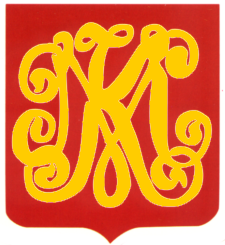 KARTA USŁUG NR:    Urząd Stanu Cywilnego (USC)Strona nr 1KARTA USŁUG NR:    Urząd Stanu Cywilnego (USC)Stron 1KARTA USŁUG NR:    Urząd Stanu Cywilnego (USC)Zmiana 01.03.15r.Nazwa usługi:WYDAWANIA ZAŚWIADCZENIA O STANIE CYWILNYM.Nazwa usługi:WYDAWANIA ZAŚWIADCZENIA O STANIE CYWILNYM.Nazwa usługi:WYDAWANIA ZAŚWIADCZENIA O STANIE CYWILNYM.Podstawa prawna:Ustawa z dnia 28 listopada 2014 r. Prawo o aktach stanu cywilnego (t. j. Dz. U. z 2016r. poz. 2064 ze zm.) art. 13, 14, 17, 20, 22, 30, 32, 47, 52-60.Rozporządzenie Ministra Spraw Wewnętrznych z dnia 29 stycznia 2015 roku w sprawie wzorów dokumentów wydawanych z zakresu rejestracji stanu cywilnego (Dz. U. z 2015 r., poz. 194) Ustawa z dnia 14 czerwca 1960 r. Kodeks postępowania administracyjnego (t. j. Dz. U. z 2017 r. poz. 1257 ze zm.) art. 33, 35, 127 § 1 i 2 oraz art. 129 § 1 i 2.Ustawa z dnia 16 listopada 2006 r. o opłacie skarbowej (t. j. Dz. U. z 2018 r. poz.1044 ze zm.).Rozporządzenie Ministra Finansów z dnia 28 września 2007 r. w sprawie zapłaty opłaty skarbowej (Dz. U. Nr 187, poz. 1330).Podstawa prawna:Ustawa z dnia 28 listopada 2014 r. Prawo o aktach stanu cywilnego (t. j. Dz. U. z 2016r. poz. 2064 ze zm.) art. 13, 14, 17, 20, 22, 30, 32, 47, 52-60.Rozporządzenie Ministra Spraw Wewnętrznych z dnia 29 stycznia 2015 roku w sprawie wzorów dokumentów wydawanych z zakresu rejestracji stanu cywilnego (Dz. U. z 2015 r., poz. 194) Ustawa z dnia 14 czerwca 1960 r. Kodeks postępowania administracyjnego (t. j. Dz. U. z 2017 r. poz. 1257 ze zm.) art. 33, 35, 127 § 1 i 2 oraz art. 129 § 1 i 2.Ustawa z dnia 16 listopada 2006 r. o opłacie skarbowej (t. j. Dz. U. z 2018 r. poz.1044 ze zm.).Rozporządzenie Ministra Finansów z dnia 28 września 2007 r. w sprawie zapłaty opłaty skarbowej (Dz. U. Nr 187, poz. 1330).Podstawa prawna:Ustawa z dnia 28 listopada 2014 r. Prawo o aktach stanu cywilnego (t. j. Dz. U. z 2016r. poz. 2064 ze zm.) art. 13, 14, 17, 20, 22, 30, 32, 47, 52-60.Rozporządzenie Ministra Spraw Wewnętrznych z dnia 29 stycznia 2015 roku w sprawie wzorów dokumentów wydawanych z zakresu rejestracji stanu cywilnego (Dz. U. z 2015 r., poz. 194) Ustawa z dnia 14 czerwca 1960 r. Kodeks postępowania administracyjnego (t. j. Dz. U. z 2017 r. poz. 1257 ze zm.) art. 33, 35, 127 § 1 i 2 oraz art. 129 § 1 i 2.Ustawa z dnia 16 listopada 2006 r. o opłacie skarbowej (t. j. Dz. U. z 2018 r. poz.1044 ze zm.).Rozporządzenie Ministra Finansów z dnia 28 września 2007 r. w sprawie zapłaty opłaty skarbowej (Dz. U. Nr 187, poz. 1330).Wymagane dokumenty:Dokument tożsamości /dowód osobisty lub paszport/.Podanie.Wymagane dokumenty:Dokument tożsamości /dowód osobisty lub paszport/.Podanie.Wymagane dokumenty:Dokument tożsamości /dowód osobisty lub paszport/.Podanie.Opłaty:Opłata skarbowa: 38zł.Opłaty można dokonać w siedzibie USC lub na rachunek bankowy UMiG, okazując potwierdzenie wpłaty.Dane do przelewu:Urząd Miasta i Gminy w KońskichBank Pekao S.A. O/ Końskie07 1240 5006 1111 0010 1843 0049Opłaty:Opłata skarbowa: 38zł.Opłaty można dokonać w siedzibie USC lub na rachunek bankowy UMiG, okazując potwierdzenie wpłaty.Dane do przelewu:Urząd Miasta i Gminy w KońskichBank Pekao S.A. O/ Końskie07 1240 5006 1111 0010 1843 0049Opłaty:Opłata skarbowa: 38zł.Opłaty można dokonać w siedzibie USC lub na rachunek bankowy UMiG, okazując potwierdzenie wpłaty.Dane do przelewu:Urząd Miasta i Gminy w KońskichBank Pekao S.A. O/ Końskie07 1240 5006 1111 0010 1843 0049Czas realizacji usługi: niezwłocznie, jeżeli wniosek został złożony do kierownika USC, który przechowuje księgę.Czas realizacji usługi: niezwłocznie, jeżeli wniosek został złożony do kierownika USC, który przechowuje księgę.Czas realizacji usługi: niezwłocznie, jeżeli wniosek został złożony do kierownika USC, który przechowuje księgę.Miejsce załatwienia sprawy:Miejsce załatwienia sprawy:Miejsce załatwienia sprawy:Nr pokoju: 201 w zachodnim skrzydle UMiG  26-200 Końskie ul. Partyzantów 1Nr pokoju: 201 w zachodnim skrzydle UMiG  26-200 Końskie ul. Partyzantów 1Nr pokoju: 201 w zachodnim skrzydle UMiG  26-200 Końskie ul. Partyzantów 1Nr telefonu: (041) 372-29-46 wew. 201Nr telefonu: (041) 372-29-46 wew. 201Nr telefonu: (041) 372-29-46 wew. 201Godziny pracy: poniedziałek – piątek – 730 - 1530Godziny pracy: poniedziałek – piątek – 730 - 1530Godziny pracy: poniedziałek – piątek – 730 - 1530Tryb odwoławczy: Odmowa sporządzenia zaświadczenia następuje w formie decyzji, od której służy odwołanie do Wojewody Świętokrzyskiego za pośrednictwem Kierownika Urzędu Stanu Cywilnego w Końskich.Tryb odwoławczy: Odmowa sporządzenia zaświadczenia następuje w formie decyzji, od której służy odwołanie do Wojewody Świętokrzyskiego za pośrednictwem Kierownika Urzędu Stanu Cywilnego w Końskich.Tryb odwoławczy: Odmowa sporządzenia zaświadczenia następuje w formie decyzji, od której służy odwołanie do Wojewody Świętokrzyskiego za pośrednictwem Kierownika Urzędu Stanu Cywilnego w Końskich.Uwagi: Zaświadczenie o stanie cywilnym ważne jest przez okres 6 miesięcy od daty wydania. Wydawane jest wyłącznie osobie zainteresowanej.Uwagi: Zaświadczenie o stanie cywilnym ważne jest przez okres 6 miesięcy od daty wydania. Wydawane jest wyłącznie osobie zainteresowanej.Uwagi: Zaświadczenie o stanie cywilnym ważne jest przez okres 6 miesięcy od daty wydania. Wydawane jest wyłącznie osobie zainteresowanej.Miejsce na notatki:Miejsce na notatki:Miejsce na notatki: